ОПИСАНИЕ МЕСТОПОЛОЖЕНИЯ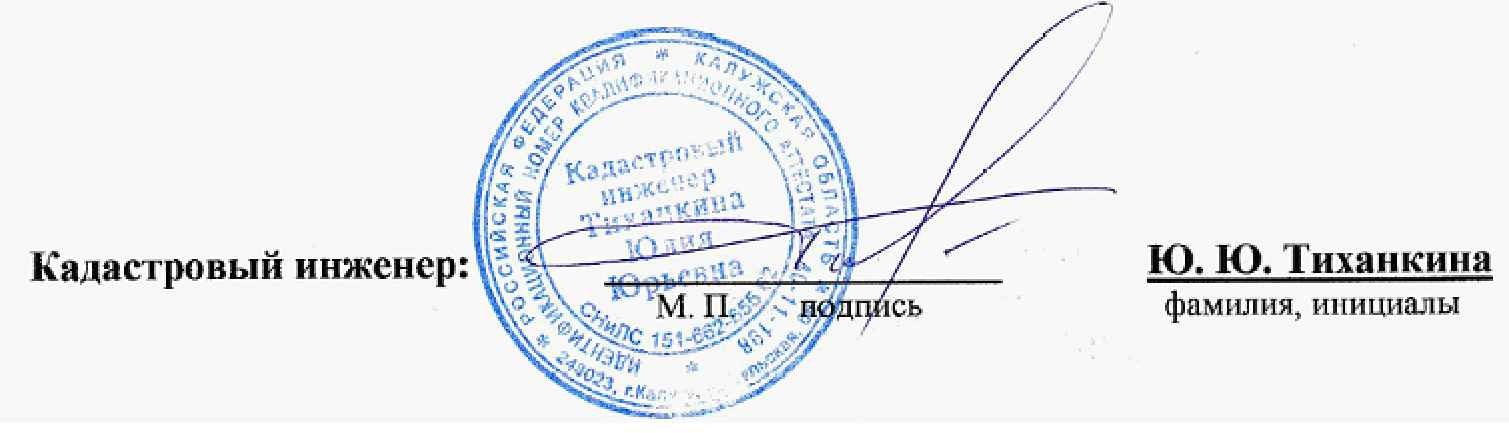 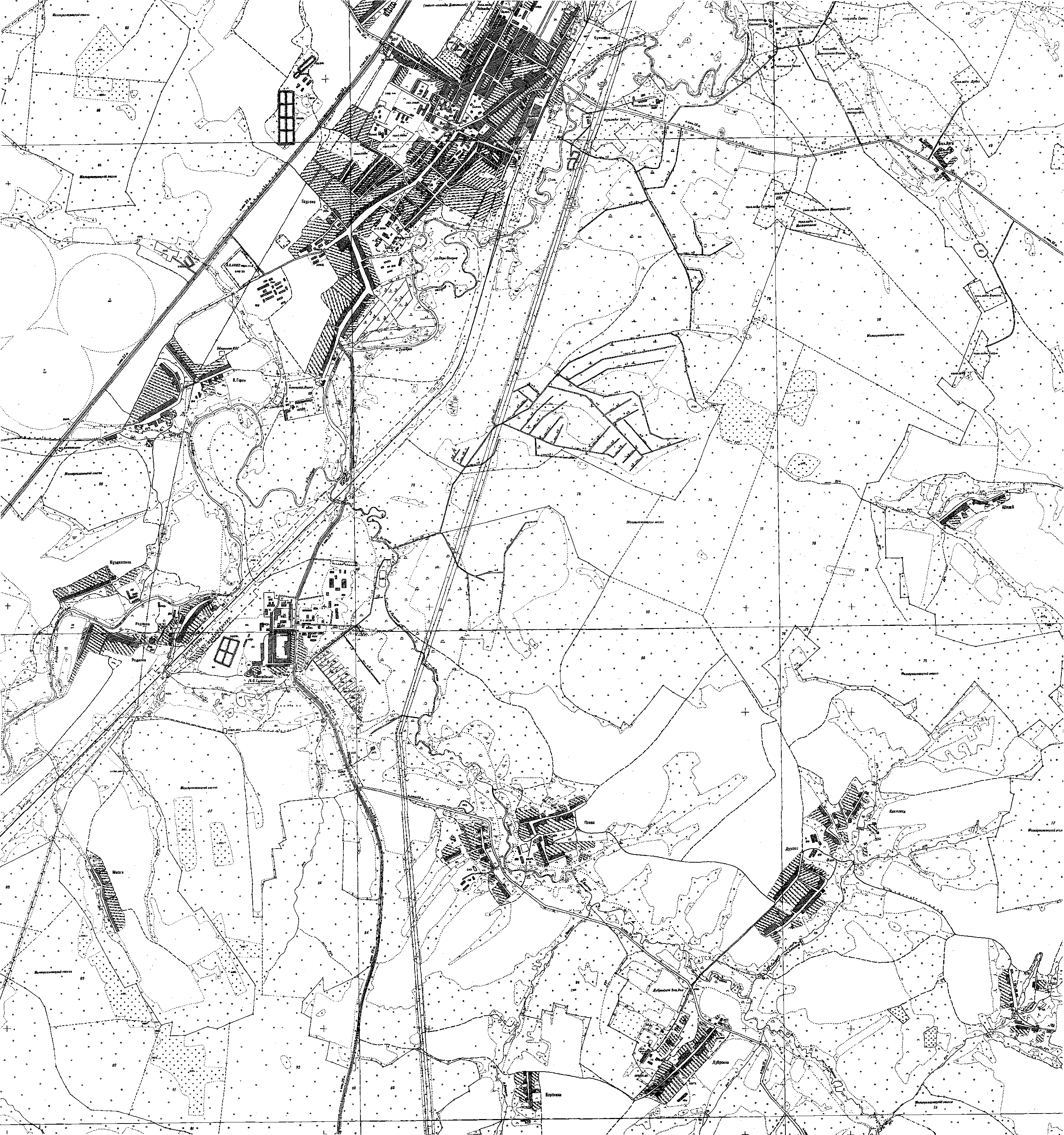 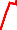 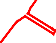 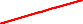 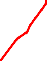 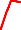 ПУБЛИЧНОГО СЕРВИТУТА: ЛИНЕЙНОЕ СООРУЖЕНИЕ - ВЛ-10 кВ №5 ПС "ДЕТЧИНО", РАСПОЛОЖЕННОГО: КАЛУЖСКАЯ ОБЛАСТЬ, МАЛОЯРОСЛАВЕЦКИЙ РАЙОНОбзорная схема границ публичного сервитута40:13-6.3340:13-6.33Масштаб 1:20 000Условные обозначения:- граница публичного сервитута: Линейное сооружение - ВЛ-10 кВ № 5 ПС "Детчино"